Geografia 7-8 klTemat – POZNAJĘ REGION, W KTÓRYM MIESZKAM.			04.06.2020REGION to - umownie wydzielony obszar, względnie jednorodny, odróżniający się od terenów sąsiednich cechami naturalnymi bądź nabytymi na przestrzeni dziejów. Do tych cech zaliczamy: położenie geograficzne, odrębność językową, religijną, etniczną zamieszkującej region społeczności.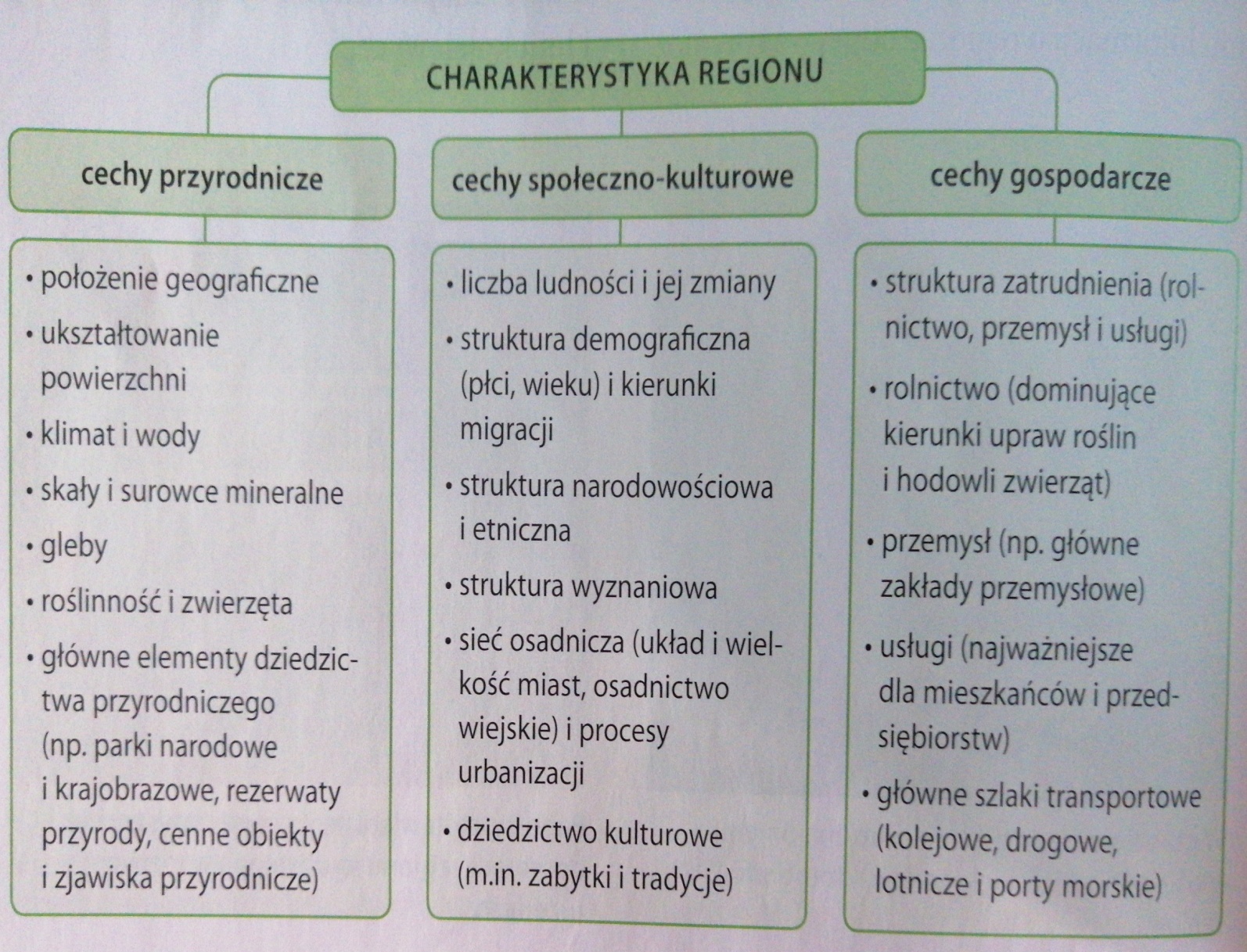 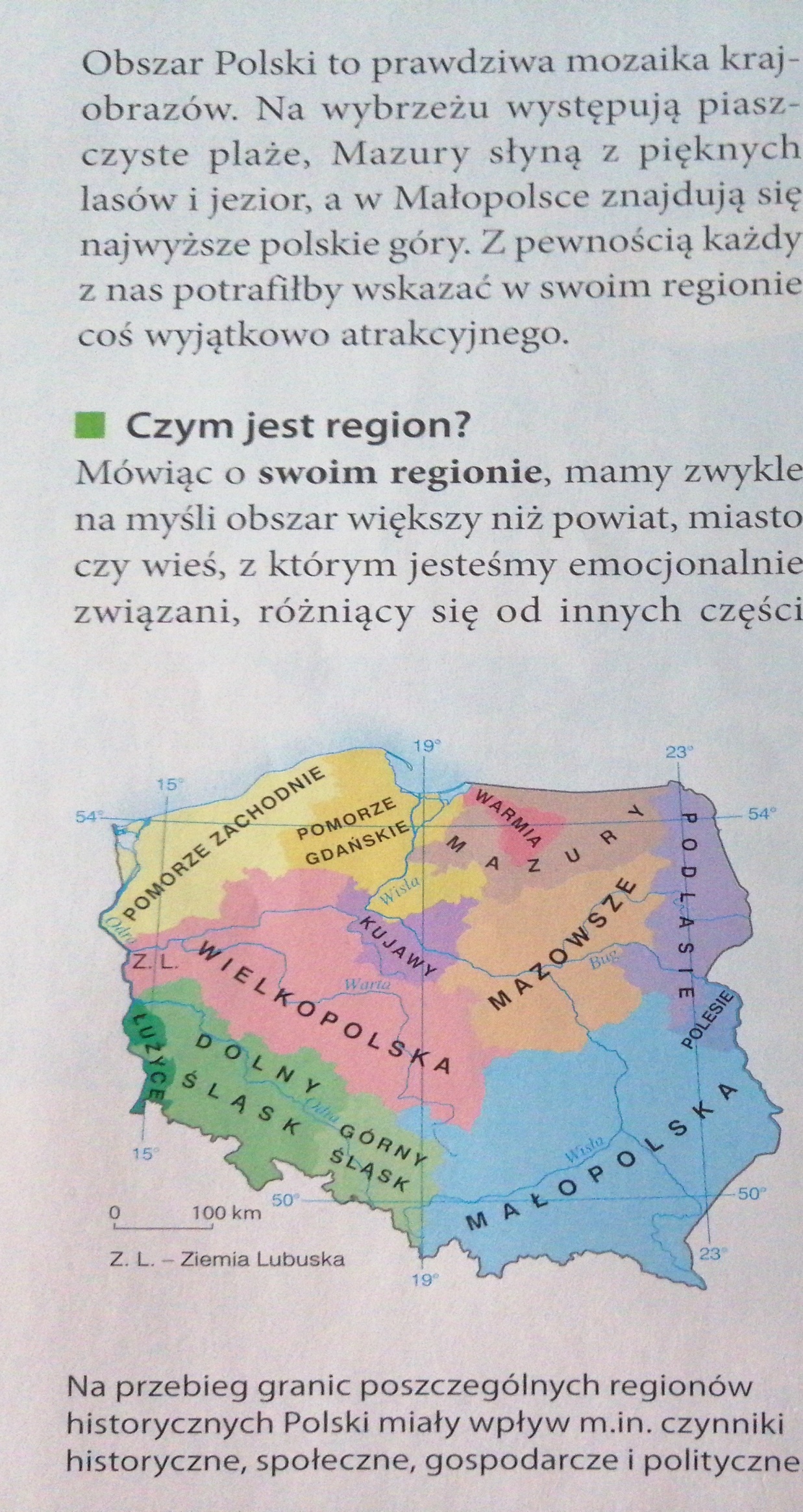 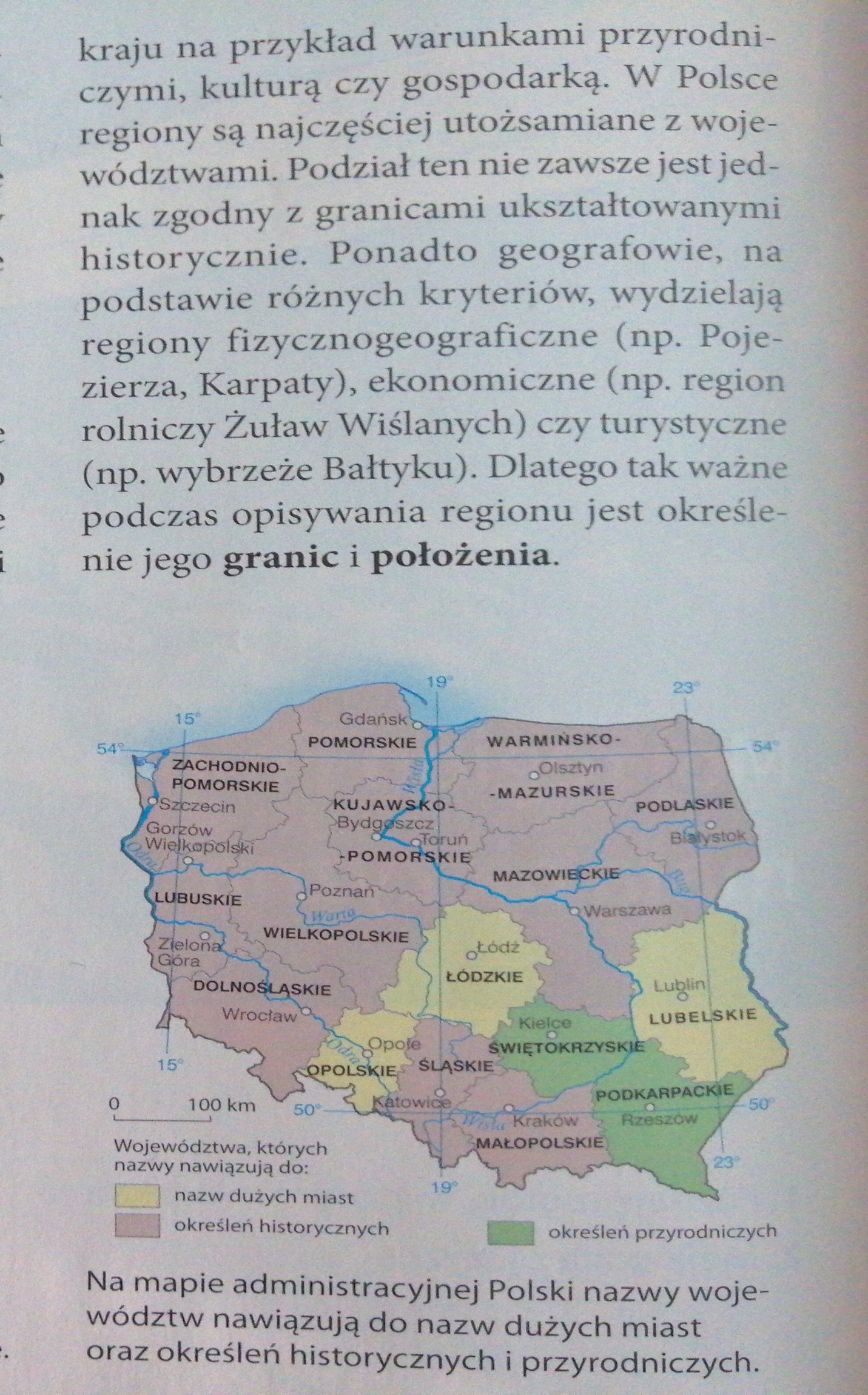 Oto nasze województwo WIELKOPOLSKIE, jego stolicą jest POZNAŃ. My mieszkamy w powiecie ZŁOTÓW  w różnych gminach /Jastrowie, Złotów, Okonek/. Poszukaj proszę swojej gminy na tej mapie: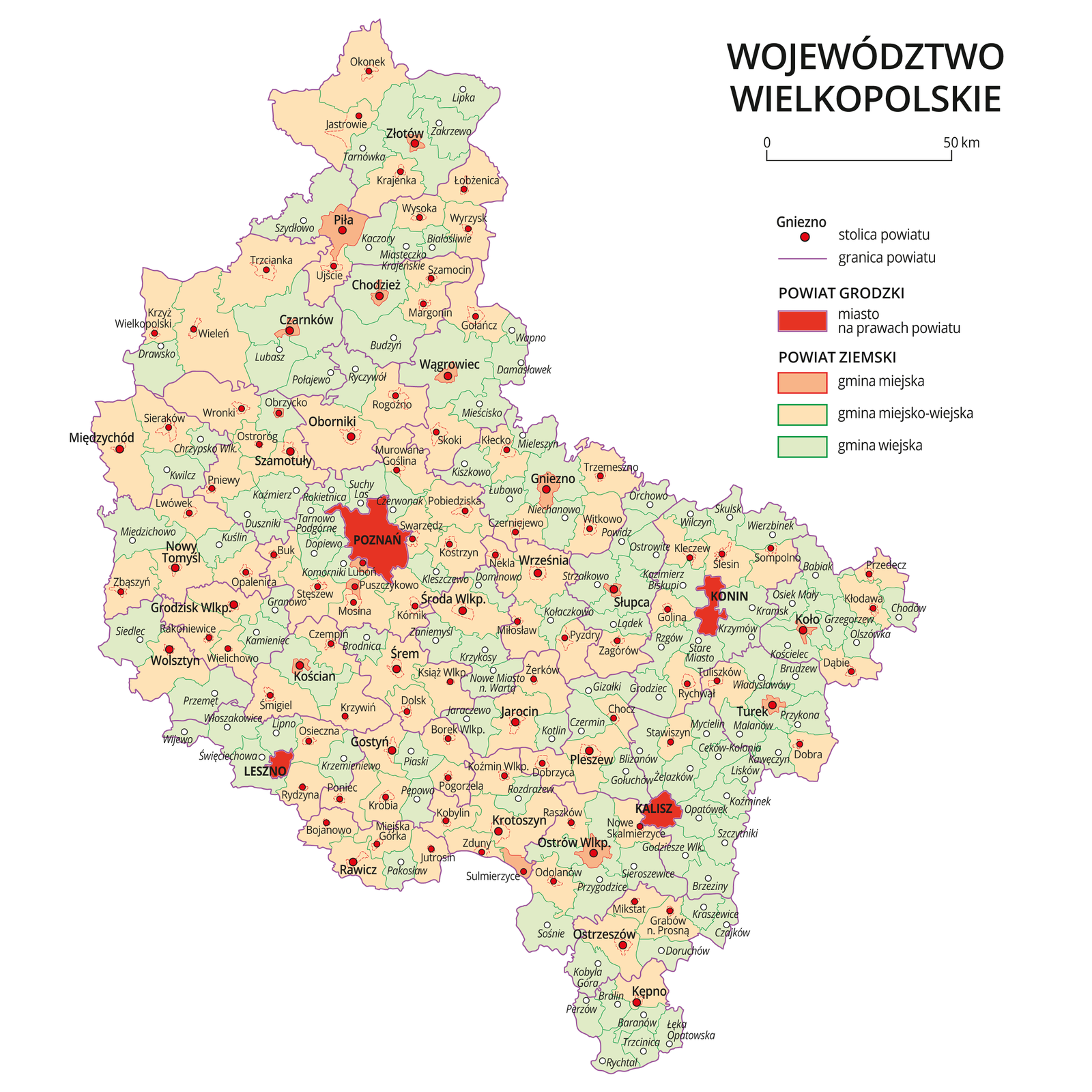 Zapisz proszę notatkę:Temat – POZNAJĘ REGION, W KTÓRYM MIESZKAM.			04.06.2020REGION to - umownie wydzielony obszar, względnie jednorodny, odróżniający się od terenów sąsiednich cechami naturalnymi bądź nabytymi na przestrzeni dziejów. Cechy regionua/ przyrodnicze, np. - położenie geograficzne, przyroda, rośliny i zwierzętab/ społeczno kulturowe, np. - odrębność językowa, religijna, etnicznac/ gospodarcze, np.- rolnictwo, przemysł, transportMieszkam w województwie …………………., (jego stolicą jest miasto ……………………….) . Mój powiat to …………………… a gmina to …………………………………Zapoznaj się z treścią lekcji, jutro omówimy przyrodę naszego regionu.Nie ma zadania domowego.Pozdrawiam 